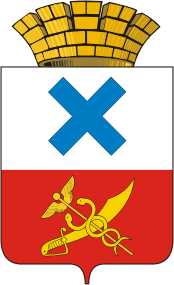 ПОСТАНОВЛЕНИЕ администрации Муниципального образованиягород Ирбитот   05  июня 2020 года №  826-ПАг. Ирбит	Об утверждении Порядка предоставления субсидии юридическим лицам на реализацию мероприятий по комплексному  благоустройству дворовых территорий многоквартирных домов Муниципального образования город Ирбит в 2020 годуВ соответствии с Федеральным законом от 06.10.2003 № 131-ФЗ «Об общих принципах организации местного самоуправления в Российской Федерации», статьей 78 Бюджетного кодекса Российской Федерации, постановлением Правительства Российской Федерации от 10.02.2017  № 169 «Об утверждении Правил предоставления и распределения субсидий из федерального бюджета бюджетам субъектов Российской Федерации на поддержку государственных программ субъектов Российской Федерации и муниципальных программ формирования современной городской среды», в целях реализации постановления администрации Муниципального образования город Ирбит от 29.09.2017  № 1738 «Формирование современной городской среды Муниципального образования город Ирбит на 2018-2024 годы»                (в редакции 13.03.2020 № 346-ПА), руководствуясь Уставом Муниципального образования город Ирбит, администрация Муниципального образования город ИрбитПОСТАНОВЛЯЕТ:1.Утвердить:1.1.Порядок предоставления субсидии юридическим лицам на реализацию мероприятий по комплексному  благоустройству дворовых территорий многоквартирных домов Муниципального образования город Ирбит в 2020 году (Приложение №1).1.2.Состав комиссии по проведению отбора для предоставления субсидии юридическим лицам на реализацию мероприятий по комплексному  благоустройству дворовых территорий многоквартирных домов Муниципального образования город Ирбит в 2020году (Приложение №2).         2. Начальнику отдела организационной работы и документобеспечения (И.В. Панкрашкина) разместить настоящее постановление на официальном Интернет-портале администрации Муниципального образования город Ирбит.        3. Контроль  исполнения  настоящего постановления оставляю за собой.Глава Муниципальногообразования город Ирбит                                                                           Н.В. ЮдинПриложение №1 кпостановлению администрацииМуниципального образования город Ирбит от «05» июня 2020 № 826-ПАПорядокпредоставления субсидии юридическим лицам на реализацию мероприятий по комплексному  благоустройству дворовых территорий многоквартирных домов Муниципального образования город Ирбит в 2020  году (далее – Порядок)1. Настоящий Порядок определяет категории, критерии отбора цели, условия и порядок предоставления, порядок возврата субсидии из бюджета Муниципального образования город Ирбит юридическим лицам (индивидуальным предпринимателям) в целях возмещения затрат  на реализацию мероприятий по комплексному  благоустройству дворовых территорий многоквартирных домов Муниципального образования город Ирбит в 2020 году в рамках реализации муниципальной программы «Формирование современной городской среды на территории Муниципального образования город Ирбит на 2018-2024 годы» (далее Программа).2. Порядок разработан в соответствии со статьей 78 Бюджетного кодекса Российской Федерации, статьей 16 Федерального закона от 06 октября 2003 года № 131-ФЗ «Об общих принципах организации местного самоуправления в Российской Федерации», постановлением Правительства Российской Федерации от 06 сентября 2016 года № 887 «Об общих требованиях к нормативным правовым актам, муниципальным правовым актам, регулирующим предоставление субсидий юридическим лицам (за исключением субсидий государственным (муниципальным) учреждениям), индивидуальным предпринимателям, а также физическим лицам - производителям товаров, работ, услуг», постановлением Правительства Российской Федерации от 10 февраля 2017 года № 169 «Об утверждении Правил предоставления и распределения субсидий из федерального бюджета бюджетам субъектов Российской Федерации на поддержку государственных программ субъектов Российской Федерации и муниципальных программ формирования современной городской среды», постановлением Правительства Свердловской области от 29 октября 2013 года № 1330-ПП «Об утверждении государственной программы Свердловской области «Развитие жилищно-коммунального хозяйства и повышение энергетической эффективности в Свердловской области до 2024 года», муниципальной программой «Формирование современной  городской среды на территории Муниципального образования город Ирбит на 2018-2024 годы», утвержденной постановлением администрации Муниципального образования город от 29.09.2017  № 1738 (в редакции 13.03.2020 № 346-ПА).3. Субсидии предоставляются администрацией Муниципального образования город Ирбит в соответствии со сводной бюджетной росписью бюджета Муниципального образования город Ирбит на соответствующий финансовый год и плановый период в пределах лимитов бюджетных обязательств на цели, указанные в пункте 6 настоящего Порядка.4. Предоставление субсидии осуществляется за счет средств местного бюджета, предусмотренных на реализацию расходных обязательств по выполнению мероприятий муниципальной программы «Формирование современной городской среды на территории Муниципального образования город Ирбит на 2018-2024 годы».5. Субсидия предоставляется на безвозмездной, безвозвратной (за исключением случаев, нарушения условий их предоставления) основе  частичного возмещения расходов по выполнению работ по комплексному  благоустройству дворовых территорий многоквартирных домов, указанных в Приложении № 3 к Муниципальной программе.Возмещению подлежат затраты юридических лиц (индивидуальных предпринимателей), связанные с выполнением работ по комплексному благоустройству дворовой территории осуществленных как самим юридическим лицом, так и с привлечением третьих лиц на основании договора, в соответствии с утвержденным дизайн-проектом благоустройства дворовой территории.6. Целью предоставления субсидий является финансовое возмещение затрат юридических лиц, в том числе управляющих компаний, товариществ собственников жилья, жилищных, жилищно-строительных кооперативов или иных специализированных потребительских кооперативов, индивидуальных предпринимателей (далее - Заявители), в связи с реализацией мероприятий по комплексному  благоустройству дворовых территорий многоквартирных домов Муниципального образования город Ирбит в 2020 году.Средства, полученные из бюджета в форме субсидий, носят целевой характер и не могут быть использованы юридическими лицами на другие цели.  Субсидии не могут направляться на проведение проектных  работ по благоустройству дворовой территории.7.Условия предоставления субсидии:1) соответствие заявки требованиям, установленным настоящим Порядком;2) работы, по комплексному благоустройству дворовой территории, должны быть выполнены и оплачены в текущем финансовом году;3)юридическое лицо не должно находиться в процессе реорганизации, ликвидации, банкротства и не должно иметь ограничения на осуществление хозяйственной деятельности на первое число месяца предшествующего месяцу, в котором планируется заключение соглашения;4)юридическое лицо не должно являться иностранным юридическим лицом, а также российским юридическим лицом, в уставном (складочном) капитале которых доля участия иностранных юридических лиц, местом регистрации которых является государство или территория, включенные в утверждаемый Министерством финансов Российской Федерации перечень государств и территорий, предоставляющих льготный налоговый режим налогообложения и (или) не предусматривающих раскрытия и предоставления информации при проведении финансовых операций (офшорные зоны) вотношении таких юридических лиц, в совокупности превышает 50 процентов;5) собственником помещений в многоквартирном доме осуществлен выбор способа управления многоквартирным домом, и выбранный способ реализован посредством управления товариществ собственников жилья, жилищных, жилищно-строительных кооперативов или иных специализированных потребительских кооперативов либо управляющей компании.6) наличие долевого финансирования мероприятия по комплексному благоустройству дворовой территории за счет средств собственников в многоквартирном доме не менее 10 процентов от общего объема финансирования выполняемых работ. Размер определяется в соответствии с протоколом общего собрания средств собственников в многоквартирном доме.        8.  Предоставление	субсидии из бюджета Муниципального образования город Ирбит Заявителям осуществляется на основании результатов конкурсного отбора.         9. Организатором конкурсного отбора является отдел городского хозяйства администрации Муниципального образования город Ирбит (далее ОГХ администрации Муниципального образования город Ирбит).Все	расходы, связанные с подготовкой и представлением документов для участия в отборе, несут Заявители, претендующие на получение субсидии.11. ОГХ администрации Муниципального образования город Ирбит принимает решение о проведении конкурсного отбора и размещает его на сайте Администрации по адресу в информационно - телекоммуникационной сети Интернет http://www.moirbit.ru.12.   Для участия в конкурсном отборе Заявители в срок до 15 июня       2020 года представляют в ОГХ администрации Муниципального образования город Ирбит заявку на участие в конкурсном отборе по форме согласно Приложению №1 к настоящему Порядку с приложением к ней следующих документов:1)копии учредительных документов:-свидетельство о государственной регистрации юридического лица;-свидетельство о постановке на учет юридического лица (заявителя) в налоговом органе по месту нахождения на территории Российской Федерации;-устав юридического лица либо учредительный договор;-выписку из Единого государственного реестра юридических лиц;-документ, подтверждающий полномочия лица на осуществление действий от имени организации.копии решения общего собрания собственников помещений в многоквартирном доме о выборе способа управления многоквартирным домом, или копия договора управления многоквартирным домом.Локально сметный расчет, проверенный  МКУ МО город Ирбит «Служба заказчика-застройщика;Протокол общего собрания собственников помещений в многоквартирном доме:- о согласии в софинансировании  работ не менее 10%, выполняемых из состава минимального и дополнительного перечня;- об утверждении дизайн-проекта;- об определении перечня работ по благоустройству дворовой территории, исходя  из минимального  и дополнительного перечня работ по благоустройству.13.  Заявка предоставляется на бумажном носителе в одном экземпляре. Заявка и приложение к ней подписываются уполномоченным лицом. Приложения к заявке нумеруются, прошиваются (с указанием количества страниц), заверяются (скрепляются) подписью уполномоченного лица.Документы, представленные Заявителями для участия в конкурсном отборе, поступившие позже установленного срока, не рассматриваются.       14. ОГХ администрации Муниципального образования город Ирбит в течении одного рабочего дня со дня окончания приема заявок, предоставленных Заявителями для участия в конкурсном отборе, рассматривает их и выносит решение о допуске либо об отказе в допуске заявки Заявителя.Решение об отказе в допуске заявки к участию в конкурсном отборе допускается в случае непредставления Заявителями в полном объеме документов, указанных в пункте 12 настоящего Порядка, либо в случае наличия в документах недостоверных или неполных сведений.Решение о допуске либо об отказе в течении трех рабочих дней с момента принятия решения администрация Муниципального образования город Ирбит размещает на сайте по адресу в информационно-телекоммуникационной сети Интернет и (или) направляет письменное уведомление в адрес Заявителей одним из следующих видов связи: почтовым сообщением, посредством факсимильной связи либо электронным сообщением с использованием информационно-телекоммуникационной сети Интернет. 15. Процедуру конкурсного отбора проводит комиссия в составе (приложение № 2 к настоящему постановлению)     16.  3аседание комиссии по конкурсному отбору проводится в течение 3 рабочих дней со дня завершения приема заявок. 17.   Конкурсный отбор заявок осуществляется по следующим критериям: 18.  Включению	в Перечень подлежат многоквартирные дома, набравшие наибольшее количество баллов по результатам конкурсного отбора.      19.  Заседание комиссии правомочно, если на нем присутствуют более 50 процентов общего числа ее членов. Решение Комиссии оформляется протоколом, содержащим предложения о распределении субсидии между Заявителями, признанными победителями конкурсного отбора, с указанием объема бюджетных ассигнований из средств местного бюджета.20.  В	ходе реализации Программы возможно проведение дополнительного отбора при высвобождении средств местного бюджета, увеличении объемов финансирования местного бюджета на реализацию Программы.21.  Субсидии предоставляются Заявителям на основании заключенного с Администрацией Соглашения по форме согласно Приложению №2 к настоящему Порядку.22. Обязательным условием предоставления субсидий, включаемым в Соглашение, является согласие Заявителя на осуществление Администрацией  и органами муниципального финансового контроля проверок соблюдения условий, целей и порядка их предоставления.23.  Для получения субсидии Заявители предоставляет в Администрацию следующие документы:1) заявку на получение субсидии, оформленную в свободной форме с указанием дворовой территории, благоустройство которой осуществлено;2) отчет о фактически произведенных расходах на благоустройство дворовой территории многоквартирного дома по форме согласно Приложению №3 к настоящему Порядку;3) договор на выполнение работ по комплексному благоустройству дворовой территории;4) акты о приемке выполненных работ(формы КС-2), согласованные с уполномоченным лицом собственников многоквартирного дома, представителями: управляющей компании, Администрации, МКУ МО город Ирбит «Служба заказчика-застройщика»;       5) справки о стоимости выполненных работ и затрат (формы КС- 3)составленной по каждому объекту;       6)   копии платежных документов, подтверждающих оплату выполненных работ и услуг за счет внебюджетных средств.Документы, указанные в подпунктах 3-6 пункта 23 настоящего Порядка предоставляются в виде копий, оформленных и заверенных в соответствии с действующим законодательством Российской Федерации, с одновременным предоставлением Администрации оригиналов документов, для сверки копий.Юридическое лицо несет ответственность за достоверность представленных документов.24.Администрация в течение 10 рабочих дней рассматривает представленные документы, указанные в пункте 23 настоящего Порядка, осуществляет их проверку и принимает решение о перечисление субсидии юридическому лицу, либо направляет письменный отказ юридическому лицу в предоставлении субсидии с указанием причин отказа.25. Перечисление субсидий в размере, подтвержденном предоставленными документами, осуществляется в течение 10 рабочих дней с момента принятия решения о перечислении субсидии.26. Перечисление субсидии производится на расчетный счет, открытый юридическим лицом в российской кредитной организации и указанный в Соглашении.27. Администрация отказывает в предоставлении субсидии в следующих случаях:1) непредставления юридическим лицом документов, указанных в 23 настоящего Порядка, либо предоставление указанных документов не в полном объеме;2) предоставления недостоверных документов, указанных в пункте 23 настоящего Порядка;3) в случае невыполнения юридическим лицом минимального и дополнительного перечней работ по комплексному благоустройству дворовой территории, указанных в дизайн-проекте благоустройства дворовой территории.28.  В	случае нарушений условий использования субсидий, установленных настоящим Порядком, субсидии подлежат возврату в бюджет Муниципального образования город Ирбит в течении 20 дней получения требования администрации Муниципального образования город Ирбит.29.  В	случае установления нецелевого расходования субсидии указанные субсидии подлежат возврату в бюджет Муниципального образования город Ирбит в течении 20 дней получения требования администрации Муниципального образования город Ирбит.30.  Субсидия,	не использованная в текущем финансовом году, подлежит возврату в бюджет Муниципального образования  город Ирбит в соответствии с действующим бюджетным законодательством Российской Федерации.31.  Проверку целевого использования бюджетных средств осуществляют органы  муниципального финансового контроля и главный распорядитель средств бюджета Муниципального образования город Ирбит в соответствии с существующими порядками.32. Главным распорядителем средств бюджета Муниципального образования город Ирбит является администрация Муниципального образования город Ирбит.На фирменном бланке с указанием наименования организации, адреса, телефона, с исходящей нумерациейГлаве Муниципального образования город Ирбит Юдину Николаю ВениаминовичуЗаявкао предоставлении субсидии________________________________________________________________________________(наименование юридического лица)в лице________________________________________________(Ф.И.О. руководителя юридического лица)Ознакомившись с порядком предоставление субсидий субсидии юридическим лицам на реализацию мероприятий по комплексному  благоустройству дворовых территорий многоквартирных домов Муниципального образования город Ирбит в 2020 году прошу, обеспечить предоставление субсидии в сумме ____________________________________(сумма указывается цифрами и прописью) на возмещение затрат, возникших в связи с проведенными мероприятиями по комплексному  благоустройству дворовых территорий многоквартирных домов Муниципального образования город Ирбит в 2020 годуВ настоящей заявке сообщаем Вам, что в отношении (наименование организации), не проводится процедура ликвидации, банкротства, деятельность не приостановлена.Гарантирую достоверность указанных сведений и целевое использование средств субсидии.Прилагаемые документы:1.______3.	и т.д.Соглашение о предоставлении субсидий на  возмещение затрат в связи с  реализацией мероприятий по комплексному  благоустройству дворовых территорий многоквартирных домов г. Ирбит                                                                   «__» __________ 20__ годаАдминистрации Муниципального образования город Ирбит, именуемая в дальнейшем «Администрация», в лице главы Муниципального образования город Ирбит Юдина Николая Вениаминовича, действующего на основании Устава, с одной стороны, и ___________________________________________,именуемое в дальнейшем «Получатель субсидии», в лице________________, действующего на основании ________________	, с другой стороны, именуемые в дальнейшем «Стороны», заключили настоящее Соглашение о нижеследующем:ПРЕДМЕТ СОГЛАШЕНИЯВ соответствии с настоящим Соглашением Администрация предоставляет Получателю субсидии денежные средства  местного бюджета в форме субсидии на возмещение затрат в связи с  реализацией мероприятий по комплексному  благоустройству дворовых территорий многоквартирных домов.Размер субсидии на возмещение затрат составляет ________________________________________________________(рублей).Предоставление Субсидии осуществляется на реализацию мероприятий в отношении объектов, указанных в перечне согласно приложению № 1 к Соглашению.2.ПРАВА И ОБЯЗАННОСТИ СТОРОН2.1.  Администрация обязуется:2.1.1. Перечислить предусмотренные на возмещение части затрат в связи с  реализацией мероприятий по комплексному  благоустройству дворовых территорий многоквартирных домов, субсидии на банковский счет Получателя субсидии в соответствии с пунктом  26 Порядка.       2.1.2.  Осуществлять контроль за соблюдением условий, целей и порядка предоставления субсидии на возмещение затрат, выделенных из бюджета Муниципального образования город Ирбит.        2.2.  Администрация имеет право:       2.2.1.  Запрашивать у Получателя субсидии информацию и документы, связанные с реализацией настоящего Соглашения.2.3.  Получатель субсидии обязуется:2.4. Предоставить в Администрацию в течении 10 календарных дней с момента перечисления субсидии:копии платежных документы, подтверждающие оплату выполненных работ из средств бюджета Муниципального образования город Ирбит;2.5.  Дать согласие на осуществление главным распорядителем бюджетных средств, предоставившим субсидии, и органами муниципального финансового контроля проверок соблюдения получателями субсидий условий, целей и порядка их предоставления.2.6.  Получатель субсидии имеет право:2.6.1.  Обращаться в Администрацию за оказанием консультационнометодической помощи по вопросам, связанным с выполнением условий настоящего Соглашения.ОТВЕТСТВЕННОСТЬ СТОРОНСтороны несут ответственность за неисполнение или ненадлежащее исполнение обязательств по настоящему Соглашению в соответствии с законодательством Российской Федерации.ПОРЯДОК ВОЗВРАТА СУБСИДИИ4.1.  В случае нецелевого использования субсидий, а также выявления факта предоставления недостоверных сведений для получения субсидий, денежные средства подлежат возврату в бюджет города в течение 20 дней с момента получения соответствующего требования.4.2.  При невозврате субсидий в указанный срок Получателем субсидии Администрация принимает меры по взысканию подлежащих возврату денежных средств в бюджет города в судебном порядке.4.3   Нецелевое использование бюджетных средств влечет применение мер ответственности, предусмотренных действующим законодательством.        4.4.  Субсидия,	не использованная в текущем финансовом году, подлежит возврату в бюджет Муниципального образования  город Ирбит в соответствии с действующим бюджетным законодательством Российской Федерации.ПОРЯДОК РАЗРЕШЕНИЯ СПОРОВ5.1.  Стороны принимают все меры к разрешению споров и разногласий путем переговоров.5.2.  Все не урегулированные между сторонами споры о выполнении положений настоящего Соглашения рассматриваются в порядке, установленном законодательством Российской Федерации.ЗАКЛЮЧИТЕЛЬНЫЕ ПОЛОЖЕНИЯ6.1.  Настоящее Соглашение вступает в силу с момента его подписания обеими Сторонами и действует до полного исполнения обязательств по настоящему Соглашению, но не позднее 31 декабря 2020 года.       6.2.  Настоящее Соглашение составлено в двух экземплярах, имеющих равную юридическую силу, по одному для каждой из Сторон.       6.3.  Приложения к настоящему Соглашению являются его неотъемлемой частью.        6.4.  Стороны имеют право вносить изменения в настоящее Соглашение в порядке, предусмотренном законодательством Российской Федерации.       6.5.  Изменения,	внесенные в настоящее Соглашение, являются неотъемлемой частью настоящего Соглашения с момента подписания сторонами соответствующих соглашений к настоящему Соглашению.6.6.  Взаимоотношения	сторон, не урегулированные настоящим Соглашением, регламентируются в соответствии с законодательством Российской Федерации.ЮРИДИЧЕСКИЕ АДРЕСА, РЕКВИЗИТЫ И ПОДПИСИ СТОРОННачальник финансового управления администрации Муниципального образования город Ирбит__________/________________(подпись)   (Ф.И.О.)ПЕРЕЧЕНЬобъектов, расположенных на территории муниципального образования город Ирбитпредлагаемых к осуществлению за счет средств субсидии областного бюджета и бюджета Муниципального образования город Ирбит в 2020 годуПриложение № 2 кпостановлению администрацииМуниципального образования город Ирбит от «05» июня 2020 № 826-ПАСостав комиссии по проведению отбора для предоставления субсидии юридическим лицам на реализацию мероприятий по комплексному  благоустройству дворовых территорий многоквартирных домов Муниципального образования город Ирбит в 2020 годуПриложение №3к Порядку предоставления субсидии юридическим лицам на реализацию мероприятий по комплексному  благоустройству дворовых территорий многоквартирных домов Муниципального образования город Ирбит в 2020 годуОТЧЕТо фактически произведенных расходах на комплексное благоустройстводворовой территории многоквартирного дома__________________									(адрес)Организация: Руководитель ________________________ (Ф.И.О.)Главный бухгалтер ___________________ (Ф.И.О.)№п/пНаименование критерияКол-во баллов1Финансовое соучастие заинтересованных лиц в благоустройстве дворовых территорий:Финансовое соучастие заинтересованных лиц в благоустройстве дворовых территорий:Финансовое соучастие заинтересованных лиц в благоустройстве дворовых территорий3Отсутствие финансового соучастия заинтересованных лиц в благоустройстве дворовых территорий02Долевого финансирования мероприятия по комплексному благоустройству дворовой территории за счет средств собственниковДолевого финансирования мероприятия по комплексному благоустройству дворовой территории за счет средств собственников10%320%5Приложение №1 к Порядку предоставления субсидии юридическим лицам на реализацию мероприятий по комплексному  благоустройству дворовых территорий многоквартирных домов Муниципального образования город Ирбит в 2020 годуНомер строкиНаименование объекта (почтовый адрес)Сметная стоимость объекта(тыс. рублей)Доля собственников помещений,(тыс. рублей)ИТОГО:Приложение №2к Порядку предоставления субсидии юридическим лицам на реализацию мероприятий по комплексному  благоустройству дворовых территорий многоквартирных домов Муниципального образования город Ирбит в 2020 годуАдминистрацияНаименованиеПОЛУЧАТЕЛЬ СУБСИДИИ:Место нахождения:(юридический адрес)Место нахождения:(юридический адрес)Платежные реквизиты:Платежные реквизиты:___________/________________ (подпись)   (Ф.И.О.)___________/________________ (подпись)   (Ф.И.О.)    Приложение № 1к Соглашениюо предоставлении субсидий на  возмещение затрат в связи с  реализацией мероприятий по комплексному благоустройству дворовых территорий многоквартирных домовНомер строкиНаименование объекта (почтовый адрес)Сметная стоимость объекта(тыс. рублей)Установленный объем расходов (рублей),в том числе:Установленный объем расходов (рублей),в том числе:Установленный объем расходов (рублей),в том числе:Срок ввода в эксплуатацию (завершение реализации мероприятия)Номер строкиНаименование объекта (почтовый адрес)Сметная стоимость объекта(тыс. рублей)всегоместный бюджетвнебюджет-ные источникиСрок ввода в эксплуатацию (завершение реализации мероприятия)1235678ИТОГО:Председатель комиссииЛобанов Сергей Семенович-первый заместитель главы администрации Муниципального образования город ИрбитСекретарь комиссии:Мамаева Светлана Александровна-ведущий специалист отдела городского хозяйства администрации Муниципального образования город ИрбитЧлены комиссииКоростелева Светлана Владиславовна-начальник отдела городского хозяйства администрации Муниципального образования город ИрбитЧусовитина Елена Витальевна-ведущий специалист отдела городского хозяйства администрации Муниципального образования город Ирбит№МероприятиеСтоимость работ по благоустройству дворовой территории, руб.Сроки выполнения работОплата работ, руб.Оплата работ, руб.№МероприятиеСтоимость работ по благоустройству дворовой территории, руб.Сроки выполнения работза счет средств, подлежащих возмещению из бюджетаза счет средств собственников многоквартирного дома№МероприятиеСтоимость работ по благоустройству дворовой территории, руб.Сроки выполнения работВСЕГОза счет средств собственников многоквартирного домаВСЕГО:ВСЕГО:ВСЕГО: